Общероссийская общественная организация 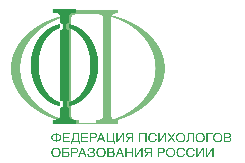 	 «Федерация психологов образования России»                            125009, г. Москва,  ул. Моховая, д.9, корп. «В» тел./ факс: (495) 623-26-63, www.rospsy.ru, fpor@rospsy.ruИнформационное письмоФедерация психологов образования России приглашает экспертов в сфере образования, социальной сфере, системе подготовки педагогических кадров принять участие в апробации руководства («коробочного решения») по созданию в школе дружелюбной среды для детей с СДВГ, дислексией/дисграфией и детей из семей иностранных гражданВ рамках апробации руководства («коробочного решения») по созданию в школе дружелюбной среды для детей с СДВГ, дислексией/дисграфией и детей из семей иностранных граждан при поддержке Автономной некоммерческой организации «Агентство стратегических инициатив по продвижению новых проектов» и ФГБОУ ВО «Московский государственный психолого-педагогический университет» Федерация психологов образования России 27 октября, 1 и 8 ноября 2022 года проведет цикл экспертных семинаров для экспертов из числа руководителей образовательных организаций, педагогов, классных руководителей, специалистов психологических служб школ, представителей органов исполнительной власти субъектов Российской Федерации, осуществляющих государственное управление в сфере образования, представителей организаций высшего и дополнительного профессионального образования, представителей родительских ассоциаций. Цель: экспертное обсуждение Руководства (в том числе о необходимости его доработки), а также подготовка рекомендаций по дальнейшему применению и тиражированию Руководства.Руководство подготовлено общероссийской общественной организацией "Федерация психологов образования России" при поддержке автономной некоммерческой организации «Агентство стратегических инициатив по продвижению новых проектов» в качестве инструмента методической поддержки педагогов школ по вопросам организации системной скоординированной работы при работе с детьми с особыми образовательными потребностями; обеспечения педагогических работников рекомендациями по созданию условий организации общего и дополнительного образования для разных категорий детей.График проведения экспертных семинаровСеминар первой сессии, 27.10.2022, начало в 14:00 (мск), направленность – создание в школе дружелюбной среды для детей из семей иностранных граждан;Семинар второй сессии, 01.11.2022, начало в 12:00 (мск), направленность – создание в школе дружелюбной среды для детей с СДВГ;Семинар третьей сессии, 08.11.2022, начало в 12:00 (мск), направленность – создание в школе дружелюбной среды для детей с дислексией/дисграфией.     Экспертные семинары будут проходить в очном и дистанционном формате.Место проведения экспертных семинаров: Москва, Шелепихинская набережная, д. 2А,  Точка кипения МГППУ, зал «Выготский».Электронные заявки на участие в мероприятиях заполняются на платформе https://leader-id.ru (необходима предварительная авторизация/ регистрация на платформе).Просим участников мероприятий подтвердить участие, отправив электронные заявки по указанным ниже ссылкам:Информация по дистанционному подключению к экспертным семинарам будет направлена зарегистрированным участникам не позднее трех дней до проведения мероприятия по электронной почте. Материалы для обсуждения в рамках цикла экспертных сессий (рукопись Руководства, методические навигаторы к Руководству, пояснительная записка к Руководству, анкета эксперта апробации) размещены на сайте Федерации психологов образования России по ссылке: https://rospsy.ru/node/1312.Контакты оргкомитета: fpor@rospsy.ru, тел. 7 (909) 966-55-37 – Леонова Олеся Игоревна, к.психол.н., исполнительный директор Федерации психологов образования России;ganisv@mgppu.ru, тел. +7 909 961-67-25 – Гани Светлана Вячеславовна, к.психол.н., ведущий аналитик Федерального центра научно-методического сопровождения педагогических работников на базе ФГБОУ ВО МГППУ.Контакты специалиста по технической поддержке мероприятий: Некрасов Андрей, e-mail: nekrasovas@mgppu.ru. № п/пДата проведения мероприятияСсылка для регистрации на мероприятие1.27 октября 2022 годаhttps://leader-id.ru/events/349377 2.1 ноября 2022 годаhttps://leader-id.ru/events/349382 3.8 ноября 2022 годаhttps://leader-id.ru/events/349384 